Pro Challenge Race CarsRAFFLE TICKET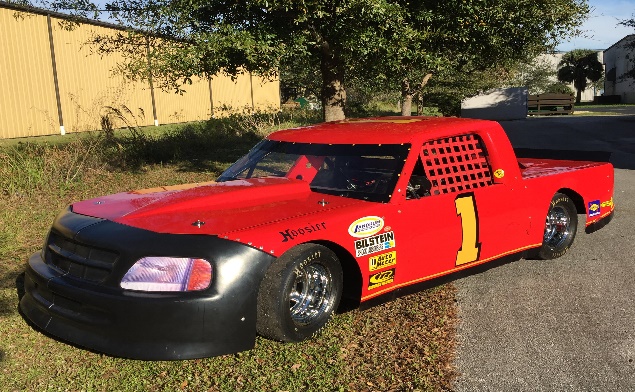 Please fill out the information below and submit to Pro Challenge Race Cars, 9110 16th Place, Vero Beach Florida  32966 with your form of payment.  We will accept cash, check or credit card.  If a credit card is used please note that there will be an additional $5 non-refundable fee ($105.00).Name:	______________________________________Address:	______________________________________		______________________________________Telephone:	________________Form of Payment:____ Check		_____ Cash        _____ Credit CardCredit Card # __________________________Exp. Date:		________________Security Code:	________________Street # Card Pertains to:	________	Zip Code Card Pertains to: _________Note:	Drawing will be held on March 31st at Bronson Motor Speedway.  100 Tickets will be available for sale.  If not enough tickets are sold, all monies will be refunded excluding the $5 credit card processing fee.  If a credit card is used – you may fax this form with the pertinent information to (772)617-2204.  Any questions, please call Pro Challenge Race Cars at (772)617-2203.